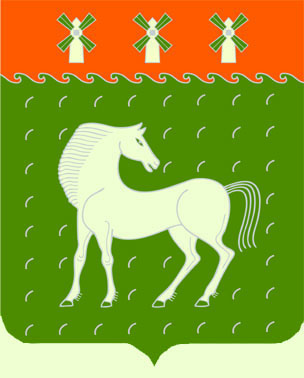 Башкортостан РеспубликаhыДәуләкән   районымуниципаль районыныңСергиополь ауыл Советыауыл биләмәhеСоветы453406, Дәуләкән районы, Сергиополь ауылы,Узәк урамы.,1Советсельского поселения Сергиопольский  сельсоветмуниципального районаДавлекановский районРеспублики Башкортостан                453406, Давлекановский район, д.Сергиополь,                     ул.Центральная д.1КАРАР		                   № 02	                    РЕШЕНИЕ23 январь 2017 й.                                                                       23 января  2017 г.Об отчете главы сельского поселения Сергиопольский  сельсовет Давлекановского района о деятельности администрации и Совета сельского поселения Сергиопольский сельсовет муниципального района Давлекановский район Республики Башкортостан за 2016 годЗаслушав отчет главы сельского поселения Сергиопольский сельсовет Давлекановского района о деятельности администрации и Совета сельского поселения Сергиопольский  сельсовет муниципального района Давлекановский район Республики Башкортостан за 2016 год, Совет сельского поселения Сергиопольский  сельсовет муниципального района Давлекановский район Республики БашкортостанРЕШИЛ:1.Информацию главы сельского поселения Сергиопольский  сельсовет Давлекановского района о деятельности администрации и Совета сельского поселения Сергиопольский  сельсовет муниципального района Давлекановский район Республики Башкортостан за 2016 год  принять к сведению.Глава сельского поселения                            А.З.Абдуллин